2022 Community 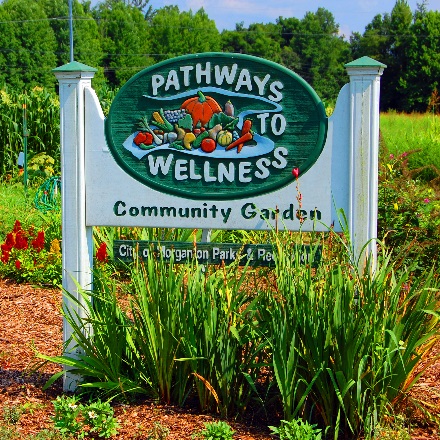 Garden ApplicationCity of Morganton Parks & Recreation Dept. Office: 828-438-5350Mailing Address: P.O. Box 3448 Morganton, NC 28680 Morganton and Burke County Gardeners are encouraged to apply for a garden space/plot in the City of Morganton Parks and Recreation Department Community Garden located at 701 Sanford Dr. at Catawba Meadows Park. Gardeners must pay a $30.00 fee to use each plot. The fee covers some operations costs including water, straw, equipment, etc. Plots may be shared, which can be very helpful, because gardening is a lot of work including soil preparation, planting, sowing, tilling, weeding and harvesting. Only 2 plots per house hold. Make checks payable to: City of MorgantonPlot rental dates: March 1, 2022 through November 30, 2022 (Make sure to remove all personal materials out of your plot)  NOTICE PLEASE DO NOT DRINK THE WATERDO NOT USE ANY PESTICIDES IN THE GARDENPLEASE CLEAN UP YOUR PLOT (STAKES, STRING, TOOLS, ETC) AT THE END OF THE SEASON (YOU WILL BE CHARGED A $30 FEE FOR CLEANUP).Name: ________________________________________________________________Home Phone: ______________________Cell Phone: _________________________Address: ______________________________________________________________Email: _________________________________________________________________Date Paid: __________________________ Receipt Number: ________________           